 Ceramics Skills Checklist 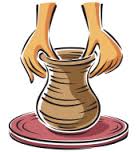 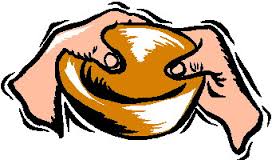  Ceramics Skills Checklist  Ceramics Skills Checklist  Ceramics Skills Checklist  Ceramics Skills Checklist  Ceramics Skills Checklist Student Name:                                                                                     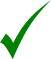 NoSometimesUsuallyYesAlwaysAchieves success when using and manipulating clayDisplays interest in the form of ceramicsPerseveres with a variety of ceramics tasksEnjoys experimenting with a variety of ceramic materialsDemonstrates skill in pinching clay to form a pinch potDemonstrates skill in using clay to model, form and shape a ceramic pieceDemonstrates skill in slab constructionDemonstrates skill in coil constructionPays close attention to detailCarefully plans and executes the task at handDemonstrates ability to use slip when joining clayUses ceramics equipment with knowledge and confidenceEnjoys exploring the tactile qualities of clayDemonstrates understanding of safety procedures when using ceramic toolsIs able to carry out the ceramics process with minimal assistanceCan create suitable designs for ceramicsDisplays interest when approaching ceramic artworks and artistsASSESSMENT -                                               Achievement:                                      Effort:ASSESSMENT -                                               Achievement:                                      Effort:ASSESSMENT -                                               Achievement:                                      Effort:ASSESSMENT -                                               Achievement:                                      Effort:ASSESSMENT -                                               Achievement:                                      Effort:ASSESSMENT -                                               Achievement:                                      Effort:Comment:Comment:Comment:Comment:Comment:Comment:ASSESMENT – YEARLY                                  Achievement:                                      Effort:ASSESMENT – YEARLY                                  Achievement:                                      Effort:ASSESMENT – YEARLY                                  Achievement:                                      Effort:ASSESMENT – YEARLY                                  Achievement:                                      Effort:ASSESMENT – YEARLY                                  Achievement:                                      Effort:ASSESMENT – YEARLY                                  Achievement:                                      Effort:Comment:Comment:Comment:Comment:Comment:Comment: